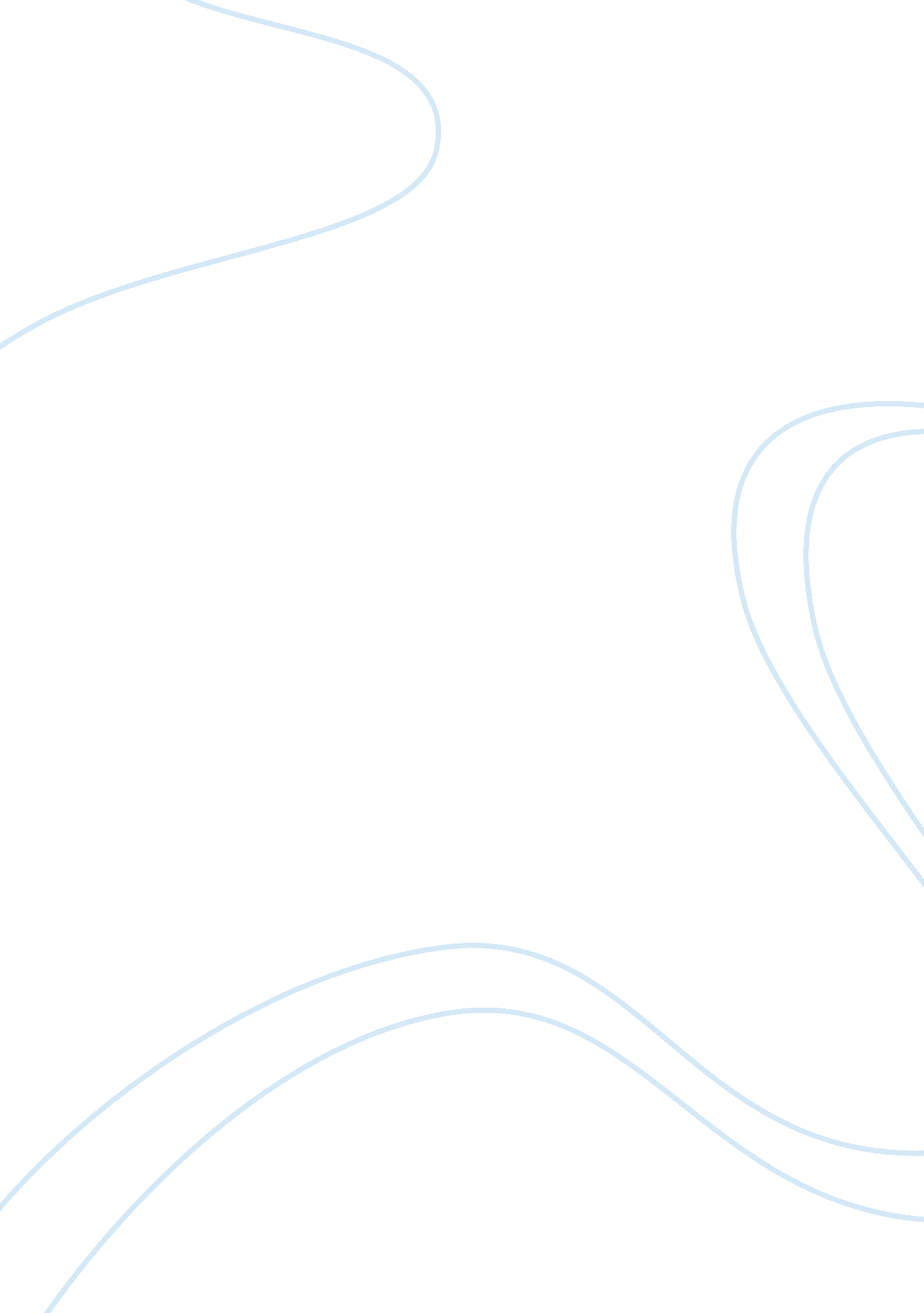 Romeo and juliet: synthesis essay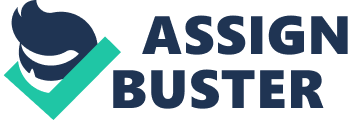 Some people might even think that a good decision can only be made by certain groups of people; that group not consisting of teenagers; therefore, teenagers are incapable of making good sessions. Some may say the opposite; teens are capable of making good decisions. According to the transcript provided by National Public Radio, DRP. BC Casey, a brain scientist from Well Cornell Medical College in New York said this about the brain activities between adults and teens when playing a video game: “ what the adolescents appear to be doing in this case, as opposed to acting impulsively and being pulled by that reward, they’re making sure and letting enough evidence accumulate, so that they get it right’ (Hamilton) Teens were eating to make a decision rather than being impulsive and answering the question in the game quickly, making sure to make the right decision. While this may be reason to change one’s opinion, it still does not mean that they will make the right decision. Also, they were dealing with a great amount Of points in the game when they began taking longer to answer the question; there was more at stake. When teenagers make bad decisions, they usually don’t think theres very much at stake and that their decision could have a bad outcome. Some teens may make it seem as though they are mulling over all of the bad things to make it appear as though they could come up with a good decision, but that is not usually the case. Teens are very prone to acting impulsively, creating bad outcomes because they do not think about them. Shakespearean Romeo & Juliet shows many examples of this; one of them being marrying each other within 12 hours of meeting. Shakespeare writes that Romeo and Juliet are so madly in love with each other after one conversation that they must spend the rest of their lives getter. Impulsive decisions like this are what lead teens to bad consequences; Romeo and Julies being death. Another act of impulsiveness in Romeo & Juliet is when Romeo gets news of Gullet’s “ death” and goes straight to Verona to kill himself. Had Romeo waited a bit and just waited for more confirmation instead of what his servant had just seen/heard on the streets, both his and Gullet’s death could have been prevented. Also, Romeos act of impulsiveness is creating punishments for the people that did not deserve them: such as the Friar and Blathers. 